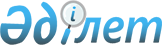 "Қазақстан Республикасының дипломатиялық қызмет персоналын шет елде тұрғын үймен қамтамасыз ету нормативтерін айқындау туралы" Қазақстан Республикасы Сыртқы істер министрінің 2022 жылғы 4 мамырдағы № 11-1-4/193 бұйрығының күші жойылды деп тану туралыҚазақстан Республикасы Премьер-Министрінің орынбасары - Сыртқы істер министрінің 2023 жылғы 29 желтоқсандағы № 11-1-4/737 бұйрығы. Қазақстан Республикасының Әділет министрлігінде 2023 жылғы 29 желтоқсанда № 33855 болып тіркелді
      "Құқықтық актілер туралы" Қазақстан Республикасының Заңы 27-бабының 1-тармағына сәйкес БҰЙЫРАМЫН:
      1. "Қазақстан Республикасының дипломатиялық қызмет персоналын шет елде тұрғын үймен қамтамасыз ету нормативтерін айқындау туралы" Қазақстан Республикасы Сыртқы істер министрінің 2022 жылғы 4 мамырдағы № 11-1-4/193 бұйрығының (Нормативтік құқықтық актілерді мемлекеттік тіркеу тізілімінде № 27945 болып тіркелген) күші жойылды деп танылсын.
      2. Қазақстан Республикасы Сыртқы істер министрлігінің Валюта-қаржы департаменті заңнамада белгіленген тәртіппен:
      1) осы бұйрықты Қазақстан Республикасының Әділет министрлігінде мемлекеттік тіркеуді;
      2) осы бұйрықты Қазақстан Республикасы Сыртқы істер министрлігінің интернет-ресурсында орналастыруды;
      3) осы бұйрық Қазақстан Республикасының Әділет министрлігінде мемлекеттік тіркелгеннен кейін он жұмыс күні ішінде осы тармақтың 1) және 2) тармақшаларында көзделген іс-шаралардың орындалуы туралы мәліметтерді Қазақстан Республикасы Сыртқы істер министрлігінің Заң қызметі департаментіне ұсынуды қамтамасыз етсін.
      3. Осы бұйрықтың орындалуын бақылау Қазақстан Республикасының Сыртқы істер министрлігі Аппаратының басшысына жүктелсін.
      4. Осы бұйрық алғашқы ресми жарияланған күнінен кейін күнтізбелік он күн өткен соң қолданысқа енгізіледі.
      "Келісілді"
      Қазақстан Республикасының
      Қаржы министрлігі
					© 2012. Қазақстан Республикасы Әділет министрлігінің «Қазақстан Республикасының Заңнама және құқықтық ақпарат институты» ШЖҚ РМК
				
      Қазақстан РеспубликасыПремьер-Министрінің орынбасары -Сыртқы істер Министрі 

М. Нұртілеу
